                                                  Проект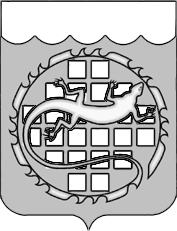 АДМИНИСТРАЦИЯ  ОЗЕРСКОГО ГОРОДСКОГО   ОКРУГАЧЕЛЯБИНСКОЙ ОБЛАСТИПОСТАНОВЛЕНИЕ_______ ________ 2024 г.	№ _______Об организации временного трудоустройства несовершеннолетних граждан в возрасте от 14 до 18 лет в каникулярное время 2024 годаВ целях реализации муниципальной программы «Развитие образования в Озерском городском округе», утвержденной постановлением администрации Озерского городского округа от 25.12.2023 №3584 «Об утверждении муниципальной программы «Развитие образования в Озерском городском округе», п о с т а н о в л я ю:1. Утвердить Положение об организации временного трудоустройства несовершеннолетних граждан в возрасте от  14 до 18 лет  в каникулярное время в Озерском городском округе (приложение).2. Управлению образования администрации Озерского городского округа (Втехина О.В.): 1) организовать на территории Озерского городского округа работу                                 по организации временного трудоустройства несовершеннолетних граждан                                  в возрасте от 14 до 18 лет в каникулярное время в соответствии с Положением об организации временного трудоустройства несовершеннолетних граждан в возрасте от  14 до 18 лет  в каникулярное время в Озерском городском округе;2) организовать контроль за работой несовершеннолетних граждан                                    в возрасте от 14 до 18 лет на местах в соответствии с Трудовым кодексом Российской Федерации.3. Рекомендовать Федеральному государственному бюджетному учреждению здравоохранения «Клиническая больница № 71 Федерального медико-биологического агентства» (врио главного врача Воронин С.В.) в рамках территориальной программы обязательного медицинского страхования обеспечить профилактические осмотры несовершеннолетних граждан в возрасте  от 14 до 18 лет, желающих работать в каникулярное время.4. Управлению по финансам администрации Озерского городского округа (Соловьева Е.Б.) обеспечить финансирование организации занятости несовершеннолетних граждан в возрасте от 14 до 18 лет в каникулярное время  в пределах утвержденных лимитов бюджетных обязательств на 2024 год.5. Рекомендовать Областному казенному учреждению Центр занятости населения города Озерска (Грошева Л.В.):1) оказать содействие Управлению образования администрации Озерского городского округа в организации временного трудоустройства несовершеннолетних гражданам в возрасте от 14 до 18 лет в каникулярное время;2) представить в межведомственную комиссию по организации отдыха, оздоровления и занятости детей Озерского городского округа информацию                                                по занятости несовершеннолетних граждан в возрасте от 14 до 18 лет                                       в следующие сроки: 25 июня, 23 июля, 27 августа 2024 года.6. Признать утратившим силу постановление от 10.03.2023 №520 «Об организации временного трудоустройства несовершеннолетних граждан                         в возрасте от 14 до 18 лет в каникулярное время 2023 года».7. Опубликовать настоящее постановление в газете «Озерский вестник»                       и разместить на официальном сайте органов местного самоуправления Озерского городского округа Челябинской области.8. Контроль за выполнением настоящего постановления возложить                           на Первого заместителя главы Озерского городского округа Ланге О.В.Глава Озерского городского округа                                                Е.Ю. ЩербаковПоложение об организации временного трудоустройства несовершеннолетних гражданв возрасте от  14 до 18 лет  в каникулярное время в Озерском городском округеI. Общие положения1. Настоящее Положение об организации временного трудоустройства несовершеннолетних граждан в возрасте от  14 до 18 лет  в каникулярное время в Озерском городском округе (далее - Положение) устанавливает порядок организации временного трудоустройства несовершеннолетних граждан в возрасте от  14 до 18 лет  в каникулярное время в Озерском городском округе.2. В целях применения настоящего Положения под временным трудоустройством несовершеннолетних граждан в возрасте от  14 до 18 лет  в каникулярное время понимается трудовая деятельность несовершеннолетних граждан Российской Федерации, которые на дату заключения срочного трудового договора достигли возраста четырнадцати лет и не достигли возраста восемнадцати лет, обучающихся в общеобразовательных организациях Озерского городского округа (далее - участники временного трудоустройства).3. Исполнение настоящего Положения осуществляется в соответствии с:1) Конституцией Российской Федерации;2) Трудовым кодексом Российской Федерации;3) Федеральным законом от 29.12.2012 № 273-ФЗ «Об образовании                              в Российской Федерации»;4) Федеральным законом от 27.07.2006 № 152-ФЗ «О персональных данных»;5) Законом Российской Федерации от 19.04.1991 № 1032-1                                         «О занятости населения в Российской Федерации»;6) иными правовыми актами, регулирующими данную сферу деятельности.II. Цели и условия организации временного трудоустройства несовершеннолетних граждан в возрасте от  14 до 18 лет в каникулярное время в Озерском городском округе4. Основными целями организации временного трудоустройства несовершеннолетних граждан в возрасте от  14 до 18 лет  в каникулярное время являются:1)  приобщение несовершеннолетних граждан к труду и привитие                         им трудовых навыков;2) обеспечение занятости несовершеннолетних граждан в свободное                                от учебы время;3) профилактика безнадзорности, правонарушений и детской преступности;4) получение несовершеннолетними гражданами опыта самостоятельного трудоустройства и сотрудничества в трудовом коллективе.5. Управление образования администрации Озерского городского округа (далее - Управление образования) при организации временного трудоустройства несовершеннолетних граждан в возрасте от  14 до 18 лет  в каникулярное время формирует перечень возможных мест выполнения и видов работ, определяет подведомственные муниципальные образовательные организации (далее - Муниципальные учреждения), в которых в соответствии                  с настоящим Положением обеспечивается временное трудоустройство несовершеннолетних граждан в возрасте от  14 до 18 лет  (в соответствии с потребностью образовательных организаций).6. Муниципальное учреждение осуществляет деятельность                                        по организации временного трудоустройства несовершеннолетних граждан в возрасте от  14 до 18 лет  в соответствии с настоящим Положением.III. Организация временного трудоустройстванесовершеннолетних граждан в возрасте от  14 до 18 лет в каникулярное время в Озерском городском округе7. Муниципальное учреждение приказом руководителя Муниципального учреждения назначает сотрудника, ответственного за организацию работы несовершеннолетних граждан в возрасте от  14 до 18 лет в соответствии с квотой, установленной для Муниципальных учреждений приказом Управления образования. 8. Несовершеннолетние граждане в возрасте от  14 до 18 лет осуществляют свою деятельность на территории Озерского городского округа по следующим основным направлениям:1) благоустройство территории Муниципальных учреждений;2) внутренние работы в зданиях и помещениях Муниципальных учреждений.9. Допускается также деятельность по иным направлениям, не противоречащим законодательству Российской Федерации.10. Трудоустройство несовершеннолетних граждан в возрасте от  14 до 18 лет осуществляется в соответствии с требованиями действующего законодательства Российской Федерации.11. Запрещается направление несовершеннолетних граждан в возрасте от  14 до 18 лет на работы с вредными и (или) опасными условиями труда, на подземные работы, а также на работы, выполнение которых может причинить вред их здоровью и нравственному развитию, в том числе, работы, определенные постановлением Правительства Российской Федерации от 25.02.2000 № 163.12. Запрещаются переноска и передвижение несовершеннолетними гражданами в возрасте от  14 до 18 лет тяжестей, превышающих установленные для них предельные нормы, утвержденные постановлением Министерства труда и социального развития Российской Федерации от 07.04.1999 № 7         «Об утверждении Норм предельно допустимых нагрузок для лиц моложе восемнадцати лет при подъеме  и перемещении тяжестей вручную».13. Продолжительность ежедневной работы несовершеннолетних граждан в возрасте от  14 до 18 лет определяется в соответствии со статьей 94 Трудового кодекса Российской Федерации и не может превышать: - для работников в возрасте от 14 до 15 лет – 4 часа; - для работников в возрасте от 15 до 16 лет – 5 часов;- для работников в возрасте от 16 до 18 лет – 7 часов.IV. Порядок организации временного трудоустройстванесовершеннолетних граждан в возрасте от  14 до 18 лет в каникулярное время в Озерском городском округе14. Несовершеннолетние граждане в возрасте от  14 до 18 лет трудоустраиваются в Муниципальные учреждения по срочным трудовым договорам. 15. Перечень документов, необходимых для целей трудоустройства несовершеннолетних граждан на временное рабочее место, основания                             для отказа в приеме документов, необходимых для временного трудоустройства несовершеннолетних граждан, определяется в соответствии                      с трудовым законодательством Российской Федерации.V. Оплата труда несовершеннолетних граждан в возрасте от  14 до 18 лет16. Заработная плата несовершеннолетних граждан в возрасте от  14 до 18 лет устанавливается в пределах субсидий, предоставляемых Муниципальному учреждению на иные цели на организацию временных рабочих мест для подростков (в т. ч. детей, находящихся в трудной жизненной ситуации), и за счет иных источников, не запрещенных законодательством Российской Федерации.17. Заработная плата каждого несовершеннолетнего гражданина в возрасте от  14 до 18 лет регулируется в соответствии с законодательством Российской Федерации.18. Оплата труда несовершеннолетнего гражданина в возрасте от  14 до 18 лет производится за фактически выполненную работу, пропорционально отработанному времени, в зависимости от выработки либо на других условиях, определенных трудовым договором.19. Заработная плата несовершеннолетнего гражданина в возрасте от  14 до 18 лет, трудоустроенного в соответствии с настоящим Положением, устанавливается в соответствии с требованиями действующего законодательства с учетом особенностей, предоставляемых для данной категории лиц. 20. Финансовое обеспечение мероприятий, связанных с реализацией настоящего Положения, осуществляется в пределах бюджетных ассигнований, предусмотренных муниципальной программой «Развитие образования  в Озерском городском округе», утвержденной постановлением администрации Озерского городского округа  от 25.12.2023 № 3584.Исполняющий обязанностиначальника Управления образованияадминистрации Озерского городского округа			            О.В. ВтехинаУТВЕРЖДЕНОпостановлением администрации Озерского городского округа                       от ________________ № ________